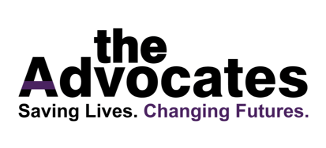 THE ADVOCATES 2022 Final ReportHealthy Child Development Program				Grant Amount: $15,000Grant Program in Review One parent needed support over four months for a total of $2,280. She used this time to obtain her Certified Nurse Assistant (CNA) license. During this period, she was also going through divorce proceedings from her abusive husband.  Until she starts receiving child support, she must pay for all her children’s expenses herself.  She has three children, and one is an infant and enrolled in childcare. After four months, she obtained a job as a CNA and is able to pay her childcare expenses herself.  The childcare assistance was critical in helping her reach her goals and stay independent of her abuser.  Objectives & Outcomes Measurable Outcomes: Childcare financial assistance will improve the quality of childcare for at least 80% of clients.  Result: 82% Yes, 18% NoChildcare financial assistance will improve the financial stability of at least 80% of clients. Result:  100%Childcare financial assistance will improve the overall sense of well-being for 80% of clients. Result: 94% Yes  6% NoChildcare financial assistance will increase the ability of at least 80% ofclients to work.  Result: 94% Yes  6% NoGrant outcomes were exceeded in every category. The WRWF grant provided assistance 25 times, helped 11 parents and supported care for 20 children.  The average amount of assistance was $600.  Four parents needed assistance only once, and seven, multiple times with two parents obtaining assistance five or more time.  All parents were working or obtained jobs.  All needed the assistance due to leaving abusive partners who were not providing childcare assistance and/or the parent was going through the divorce process.  50% of the children helped were Latino/a and 50% were white.  3)  Photos:  No photos are available due to client confidentiality and respecting their privacy. Budget ExpensesAmount requested from WRWCFActual ExpendituresChildcare/Early Childhood Education1500015,639After School Programs/Summer Camps010,000Enrichment programs:  sports, arts, etc. 05,709Onsite childcare during groups/classes4,378Sports, arts, or educational supplies03,000Healthy Smiles Dental Program02,705TOTAL15,00041,431